Утверждено решением Общего собрания членов НП СРО «ГС.П»,протокол № 20 от «25» мая 2017 годаПОЛОЖЕНИЕ О ЗАЩИТЕ ПЕРСОНАЛЬНЫХ ДАННЫХ г. Санкт-Петербург2017 год1. ОБЩИЕ ПОЛОЖЕНИЯПоложение о защите персональных данных (далее – Положение) в Ассоциации Саморегулируемая организация «Газораспределительная система. Проектирование» разработано в соответствии с Конституцией Российской Федерации, Трудовым, Гражданским, Уголовным кодексами Российской Федерации, Кодексом об административных правонарушениях Российской Федерации, Градостроительным Кодексом Российской Федерации, Федеральными законами «Об информации, информационных технологиях и защите информации» и «О персональных данных», Уставом Ассоциации СРО «ГС.П» (наименование в соответствии с Уставом НП СРО «ГС.П», утвержденным решением Общего собрания членов НП СРО «ГС.П», протокол № 15 от 10.06.2014г. – Некоммерческое партнерство Саморегулируемая организация «Газораспределительная система. Проектирование» (НП СРО «ГС.П»), далее – Ассоциация СРО «ГС.П»). Настоящее Положение определяет комплекс мер, направленных на обеспечение защиты персональных данных всех работников Ассоциации СРО «ГС.П», членов иных созданных или учрежденных органов Ассоциации СРО «ГС.П» и работников членов Ассоциации СРО «ГС.П» от несанкционированного доступа к ним, неправомерного их использования или утраты. Настоящее Положение утверждается Общим собранием членов Ассоциации СРО «ГС.П» и является обязательным для исполнения работниками Ассоциации СРО «ГС.П», а также членами иных созданных или учрежденных органов Ассоциации СРО «ГС.П», имеющими доступ к персональным данным работников Ассоциации СРО «ГС.П», членов иных созданных или учрежденных органов Ассоциацией СРО «ГС.П» и работников членов Ассоциации СРО «ГС.П» (далее – Работник).Персональные данные относятся к категории конфиденциальной информации. Режим конфиденциальности персональных данных снимается в случаях обезличивания или по истечении 75 лет срока хранения, если иное не определено законом.2. ПОНЯТИЕ И СОСТАВ ПЕРСОНАЛЬНЫХ ДАННЫХПерсональные данные работника – информация, необходимая работодателю или Ассоциации СРО «ГС.П» в связи с трудовыми отношениями или деятельностью Ассоциации СРО «ГС.П» и касающаяся конкретного работника. Под информацией о работнике понимаются сведения о фактах, событиях и обстоятельствах жизни работника, позволяющие идентифицировать его личность. Персональные данные о работниках члена Ассоциации СРО «ГС.П» – информация, необходимая Ассоциации СРО «ГС.П» для обеспечения соблюдения членом Ассоциации СРО «ГС.П» требований, установленных в Ассоциации СРО «ГС.П» в соответствии с действующим законодательством.В состав персональных данных работника входят: - анкетные и биографические данные; - сведения о полученном образовании; - сведения о трудовом и общем стаже; - сведения о составе семьи;- паспортные данные;- сведения о воинском учете; - сведения о заработной плате; - сведения о социальных льготах;- содержание трудового договора; - декларируемые сведения о наличии материальных ценностей; - специальность; - занимаемая должность; - наличие судимостей; - адрес места жительства; - домашний, мобильный и иные телефоны работника;- место работы или учебы членов семьи и родственников; - данные о частной жизни и другие сведения. Основными документами, в которых содержатся персональные данные работников, являются: - паспорт;- трудовой договор; - отчеты, направляемые в органы статистики, и их копии; - декларации, подаваемые в налоговую инспекцию; - приказы по личному составу и основания к ним; - личные дела и трудовые книжки работников;- документы работников о полученном образовании;- документы работников о повышении квалификации и переподготовке, их аттестации;- справка о судимости;- разрешение на работу для иностранных граждан);- протоколы заседаний специализированных органов Ассоциации СРО «ГС.П»;- иные документы.Документы с персональными данными являются конфиденциальными, в то же время, учитывая их массовость и единое место обработки и хранения – соответствующий гриф ограничения на них не ставится. 3. ОБРАБОТКА ПЕРСОНАЛЬНЫХ ДАННЫХПод обработкой персональных данных работника понимается получение, хранение, комбинирование, передача или любое другое использование персональных данных работника. В целях обеспечения прав и свобод человека и гражданина, Ассоциация СРО «ГС.П» и ее представители при обработке персональных данных работников обязаны соблюдать следующие общие требования: Обработка персональных данных работника может осуществляться исключительно в целях обеспечения соблюдения законов и иных нормативных правовых актов, содействия работникам в трудоустройстве, обучении и продвижении по службе, обеспечения личной безопасности работников, контроля количества и качества выполняемой работы и обеспечения сохранности имущества;При определении объема и содержания обрабатываемых персональных данных работника работодатель должен руководствоваться Конституцией Российской Федерации, Трудовым Кодексом и другими федеральными законами;Получение персональных данных может осуществляться как путем представления их самим работником, так и путем получения их из иных источников, а также от членов Ассоциации СРО «ГС.П» в целях осуществления уставной деятельности Ассоциации СРО «ГС.П»; Персональные данные работника следует получать у него самого, за исключением случаев, предусмотренных федеральным законом. Если персональные данные работника возможно получить только у третьей стороны, то работник должен быть уведомлен об этом заранее, и от него должно быть получено письменное согласие, за исключением случаев, предусмотренных федеральным законом. Ассоциация СРО «ГС.П» и (или) член Ассоциации СРО «ГС.П» должны сообщить работнику о целях, предполагаемых источниках и способах получения персональных данных, а также о характере подлежащих получению персональных данных и последствиях отказа работника дать письменное согласие на их получение, за исключением случаев, предусмотренных федеральным законом; Ассоциация СРО «ГС.П» не имеет право получать и обрабатывать персональные данные работника о его политических, религиозных и иных убеждениях, частной жизни, кроме случаев, непосредственно связанных с вопросами трудовых отношений, данные о частной жизни работника (информация о жизнедеятельности в сфере семейных, бытовых, личных отношений) могут быть получены и обработаны работодателем только с его письменного согласия; Ассоциация СРО «ГС.П» не имеет право получать и обрабатывать персональные данные работника о его членстве в общественных объединениях или его профсоюзной деятельности, за исключением случаев, предусмотренных федеральным законом. К обработке персональных данных работника члена Ассоциации СРО «ГС.П» могут иметь доступ работники Ассоциации СРО «ГС.П» в соответствии с должностной инструкцией, а также члены иных созданных или учрежденных Ассоциацией СРО «ГС.П» органов. К обработке персональных данных работников Ассоциации СРО «ГС.П» могут иметь доступ специально уполномоченные работники в соответствии с должностными обязанностями. Использование персональных данных возможно только в соответствии с целями, определившими их получение. Персональные данные не могут быть использованы Ассоциацией СРО «ГС.П» в целях причинения имущественного и морального вреда гражданам, затруднения реализации прав и свобод граждан Российской Федерации. Ограничение прав граждан Российской Федерации на основе использования информации об их социальном происхождении, о расовой, национальной, языковой, религиозной и партийной принадлежности запрещено.Передача (распространение, передача, доступ) персональных данных работника возможна только с согласия работника и его волеизъявлением, или в случаях, прямо предусмотренных законодательством.При передаче персональных данных работника Ассоциация СРО «ГС.П» обязана соблюдать следующие требования: - не сообщать персональные данные работника третьей стороне без письменного согласия работника, за исключением случаев, когда это необходимо в целях предупреждения угрозы жизни и здоровью работника, а также в случаях, установленных федеральным законом; - не сообщать персональные данные работника в коммерческих целях без его письменного согласия; - предупредить лиц, получающих персональные данные работника, о том, что эти данные могут быть использованы лишь в целях, для которых они сообщены, и требовать от этих лиц подтверждения того, что это правило соблюдено. Лица, получающие персональные данные работника, обязаны соблюдать режим конфиденциальности;- разрешать доступ к персональным данным работников только специально уполномоченным лицам, определенным приказом по организации, при этом указанные лица должны иметь право получать только те персональные данные работника, которые необходимы для выполнения конкретных функций; - не запрашивать информацию о состоянии здоровья работника, за исключением тех сведений, которые относятся к вопросу о возможности выполнения работником трудовой функции; - передавать персональные данные работника представителям работников в порядке, установленном Трудовым Кодексом, и ограничивать эту информацию только теми персональными данными работника, которые необходимы для выполнения указанными представителями их функций.Передача персональных данных от держателя или его представителей внешнему потребителю может допускаться в минимальных объемах и только в целях выполнения задач, соответствующих объективной причине сбора этих данных.Действие настоящего Положения при сборе, обработке и хранении персональных данных сотрудника распространяются как на бумажные, так и на электронные (автоматизированные) носители информации. Не допускается отвечать на вопросы, связанные с передачей персональной информации, по телефону, факсу или электронной почтой (в отсутствие электронного ключа). Хранение персональных данных должно происходить в порядке, исключающем их утрату или их неправомерное использование. При принятии решений, затрагивающих интересы работника, Ассоциация СРО «ГС.П» не имеет права основываться на персональных данных работника, полученных исключительно в результате их автоматизированной обработки или электронного получения. Ассоциация СРО «ГС.П» учитывает личные качества работника, его добросовестный и эффективный труд. Юридическое лицо, являющееся членом Ассоциации СРО «ГС.П», обязано принять следующие меры в целях правомерной передачи данных о своих работниках Ассоциации СРО «ГС.П»: - получить от каждого работника, данные которого планируются к передаче Ассоциацией СРО «ГС.П», письменное согласие работника или его законного представителя, действующего на основании нотариально заверенной доверенности, на обработку Ассоциацией СРО «ГС.П» его персональных данных;- принять все необходимые меры по защите персональных данных своих работников при передаче таких данных Ассоциацией СРО «ГС.П». 4. ДОСТУП К ПЕРСОНАЛЬНЫМ ДАННЫМВнутренний доступ (доступ внутри Ассоциации СРО «ГС.П»). Право доступа к персональным данным работников Ассоциации СРО «ГС.П» и работников членов Ассоциации СРО «ГС.П» имеют: - Директор Ассоциации СРО «ГС.П»; - работники Ассоциации СРО «ГС.П», а также члены иных созданных или учрежденных органов Ассоциации СРО «ГС.П» (по направлению деятельности);- сам работник, носитель данных.Внешний доступ.К числу массовых потребителей персональных данных вне организации относятся государственные и негосударственные функциональные структуры:- органы налоговой инспекции;- правоохранительные органы; - органы статистики; - страховые агентства; - военные комиссариаты; - органы социального страхования; - пенсионные фонды; - муниципальные органы управления;- национальное объединение саморегулируемых организаций, членом которого является Ассоциация СРО «ГС.П».Надзорно-контрольные органы имеют доступ к информации только в сфере своей компетенции. Организации, в которые сотрудник может осуществлять перечисления денежных средств (страховые компании, негосударственные пенсионные фонды, благотворительные организации, кредитные учреждения), могут получить доступ к персональным данным работника только в случае его письменного разрешения.Другим организациям сведения о работающем сотруднике или уже уволенном могут быть предоставлены только с письменного запроса на бланке организации, с приложением копии нотариально заверенного заявления работника. Персональные данные сотрудника могут быть предоставлены родственникам или членам его семьи только с письменного разрешения самого сотрудника или по вступившему в законную силу решению суда.Доступ к персональным данным работника может быть предоставлен путем размещения информации на сайте Ассоциации СРО «ГС.П» в сети Интернет только в случае письменного разрешения работника, за исключением случаев, предусмотренных федеральным законом.5. ЗАЩИТА ПЕРСОНАЛЬНЫХ ДАННЫХ ОТ УГРОЗЫ УТРАТЫ И НЕСАНКЦИОНИРОВАННОГО ДОСТУПАПод угрозой или опасностью утраты персональных данных понимается единичное или комплексное, реальное или потенциальное, активное или пассивное проявление злоумышленных возможностей внешних или внутренних источников угрозы создавать неблагоприятные события, оказывать дестабилизирующее воздействие на защищаемую информацию, доступ к информации в нарушение должностных полномочий сотрудников, доступ закрытой для публичного доступа информации со стороны лиц, не имеющих разрешения на доступ к этой информации. Риск угрозы любым информационным ресурсам создают стихийные бедствия, экстремальные ситуации, террористические действия, аварии технических средств и линий связи, другие объективные обстоятельства, а также заинтересованные и незаинтересованные в возникновении угрозы лица.Защита персональных данных представляет собой жестко регламентированный и динамический технологический процесс, предупреждающий нарушение доступности, целостности, достоверности и конфиденциальности персональных данных и, в конечном счете, обеспечивающий достаточно надежную безопасность информации в процессе управленческой и производственной деятельности Ассоциации СРО «ГС.П».Защита персональных данных работника от неправомерного их использования или утраты обеспечивается Ассоциацией СРО «ГС.П» за счет собственных средств и в порядке, установленном федеральным законом.  «Внутренняя защита». Для обеспечения внутренней защиты персональных данных работников Ассоциация СРО «ГС.П» обязуется соблюдать следующие меры:- ограничить и регламентировать состав работников, функциональные обязанности которых требуют конфиденциальных знаний; - избирательно и обоснованно распределить доступ к документам и информации между работниками Ассоциации СРО «ГС.П» и членами иных созданных или учрежденных органов Ассоциации СРО «ГС.П»;- контролировать знание работниками требований нормативно-методических документов по защите информации и сохранению тайны; - организовать порядок уничтожения информации;- своевременно выявлять нарушения требований разрешительной системы доступа работниками Ассоциации СРО «ГС.П» и членами иных созданных или учрежденных органов Ассоциации СРО «ГС.П». Защита персональных данных сотрудников на электронных носителях. Информационные базы и иные вычислительные комплексы, используемые Ассоциацией СРО «ГС.П» и содержащие персональные данные сотрудников, должны быть защищены паролем.  «Внешняя защита». Для обеспечения внешней защиты конфиденциальной информации применяются меры, препятствующие несанкционированному доступу к информации. Результатом несанкционированного доступа к информационным ресурсам может быть не только овладение ценными сведениями и их использование, но и их видоизменение, уничтожение, внесение вируса, подмена, фальсификация содержания реквизитов документа и др. Под посторонним понимается лицо, не имеющее непосредственного отношения к деятельности Ассоциации СРО «ГС.П», посетители, работники других организационных структур. Посторонние лица не должны знать распределение функций, рабочие процессы, технологию составления, оформления, ведения и хранения документов, дел и рабочих материалов в Ассоциации СРО «ГС.П». Все лица, связанные с получением, обработкой и защитой персональных данных, обязаны подписать обязательство о неразглашении персональных данных работников. По возможности персональные данные обезличиваются. Кроме мер защиты персональных данных, установленных законодательством, Ассоциация СРО «ГС.П» и члены Ассоциации СРО «ГС.П» могут вырабатывать совместные меры защиты персональных данных работников.6. ПРАВА И ОБЯЗАННОСТИ РАБОТНИКОВ АССОЦИАЦИИ СРО «ГС.П» И РАБОТНИКОВ ЧЛЕНОВ АССОЦИАЦИИ СРО «ГС.П»Закрепление прав работника, регламентирующих защиту его персональных данных, обеспечивает сохранность полной и точной информации о нем.В целях защиты персональных данных, хранящихся в Ассоциации СРО «ГС.П», работники Ассоциации СРО «ГС.П», члены иных созданных или учрежденных органов Ассоциации СРО «ГС.П» и работники членов Ассоциации СРО «ГС.П», участвующие в деятельности Ассоциации СРО «ГС.П», имеют право: - требовать исключения или исправления неверных или неполных персональных данных;- на свободный бесплатный доступ к своим персональным данным, включая право на получение копий любой записи, содержащей персональные данные; - определять своих представителей для защиты своих персональных данных; - на сохранение и защиту своей личной и семейной тайны. Работники Ассоциации СРО «ГС.П», члены иных созданных или учрежденных органов Ассоциации СРО «ГС.П» и работники членов Ассоциации СРО «ГС.П», а также члены Ассоциации СРО «ГС.П» обязаны: - передавать Ассоциации СРО «ГС.П» или ее представителю комплекс достоверных, документированных персональных данных, состав которых установлен нормативно-правовыми актами Российской Федерации;- своевременно сообщать Ассоциации СРО «ГС.П» об изменении своих персональных данных, а также об изменении персональных данных своих работников. Работники Ассоциации СРО «ГС.П», члены иных созданных или учрежденных органов Ассоциации СРО «ГС.П», ставят в известность уполномоченное лицо об изменении фамилии, имени, отчества, даты рождения, образования, профессии, специальности, присвоении нового разряда и пр.Члены Ассоциации СРО «ГС.П» ставят Ассоциацию СРО «ГС.П» в известность об изменениях фамилии, имени, отчества, даты рождения, образования, профессии, специальности работников, заявленных для подтверждения соответствия требованиям к выдаче свидетельства о допуске к работам, которые оказывают влияние на безопасность объектов капитального строительства, в течение 30 дней с момента изменения указанных сведений. 7. ОТВЕТСТВЕННОСТЬ ЗА РАЗГЛАШЕНИЕ КОНФИДЕНЦИАЛЬНОЙ ИНФОРМАЦИИ, СВЯЗАННОЙ С ПЕРСОНАЛЬНЫМИ ДАННЫМИРаботники Ассоциации СРО «ГС.П» и работники членов Ассоциации СРО «ГС.П», участвующие в деятельности Ассоциации СРО «ГС.П», а также члены Ассоциации СРО «ГС.П» несут персональную ответственность за разглашение конфиденциальной информации, связанной с персональными данными. Юридические и физические лица, в соответствии со своими полномочиями владеющие информацией о гражданах, получающие и использующие ее в рамках деятельности Ассоциации СРО «ГС.П», несут ответственность в соответствии с законодательством Российской Федерации за нарушение режима защиты, обработки и порядка использования этой информации.Руководитель, разрешающий доступ сотрудника к конфиденциальному документу, несет персональную ответственность за данное разрешение. Каждый работник Ассоциации СРО «ГС.П», а также иные лица, участвующие в деятельности Ассоциации СРО «ГС.П», получающие для работы конфиденциальный документ, несут единоличную ответственность за сохранность носителя и конфиденциальность хранящейся на нем информации.Лица, виновные в нарушении норм, регулирующих получение, обработку и защиту персональных данных работника, несут дисциплинарную, административную, гражданско-правовую или уголовную ответственность в соответствии с федеральными законами. Неотъемлемой частью настоящего Положения являются: Приложение 1 – форма обязательства по исполнению настоящего Положения; Приложение 2 – форма заявления работника юридического лица – члена Ассоциации СРО «ГС.П» о согласии на предоставление персональных данных в Ассоциацию СРО «ГС.П»; Приложение 3 – форма заявления работника Ассоциации СРО «ГС.П» о согласии на предоставление персональных данных в Ассоциацию СРО «ГС.П». 8. ЗАКЛЮЧИТЕЛЬНЫЕ ПОЛОЖЕНИЯ8.1. Настоящее Положение, решения о внесении в него изменений и дополнений вступают в силу по истечении 10 (десяти) дней с момента утверждения Общим собранием Ассоциации СРО «ГС.П», но не ранее чем со дня внесения сведений о нем в государственный реестр саморегулируемых организаций и обязательно для исполнения работниками Ассоциации СРО «ГС.П», членами иных созданных или учрежденных органов Ассоциации СРО «ГС.П» и членами Ассоциации СРО «ГС.П».8.2. Если в результате изменения законодательства и нормативных актов Российской Федерации отдельные статьи настоящего Положения вступают в противоречие с ними, эти статьи считаются утратившими силу и до момента внесения изменений в настоящее Положение члены Ассоциации СРО «ГС.П» руководствуются законодательством и нормативными актами Российской Федерации. ПРИЛОЖЕНИЕ № 1 к Положению о защите персональных данных Ассоциации СРО «ГС.П»ОБЯЗАТЕЛЬСТВОработника Ассоциации СРО «ГС.П»Я, ____________________________________________________________________________ (ФИО)______________________________________________________________________________, (наименование должности, подразделения или выборной должности, место работы)обязуюсь не разглашать персональные данные работников, членов иных созданных или учрежденных органов Ассоциации СРО «ГС.П» и работников членов Ассоциации СРО «ГС.П», ставшие мне известными в связи с исполнением своих должностных обязанностей или обязанностей по выборной должности, в процессе деятельности Ассоциации СРО «ГС.П». Об ответственности за разглашение персональных данных работников предупрежден(а). Должность (или выборная должность): ________________________________ __________________________________________________________________. _____________________(подпись) "____" _____________ 20__ г.  ПРИЛОЖЕНИЕ № 2 к Положению о защите персональных данных Ассоциации СРО «ГС.П»СОГЛАСИЕ работника (полное наименование юридического лица – члена Ассоциации СРО «ГС.П» или кандидата в члены Ассоциации СРО «ГС.П»)Я, 	,(Ф.И.О.)зарегистрированный(ная) по адресу 	,	,свободно, своей волей и в своем интересе в соответствии с требованиями ст.9 Федерального закона Российской Федерации от 27 июля 2006г. №152-ФЗ «О персональных данных», подтверждаю и даю согласие уполномоченным должностным лицам Ассоциации СРО «ГС.П», расположенной по адресу: Российская Федерация, 197022, г. Санкт-Петербург, набережная реки Малой Невки, д. 1а, литер Е, на обработку (любое действие (операцию) или совокупность действий (операций), совершаемых с использованием средств автоматизации или без использования таких средств с персональными данными, включая сбор, запись, систематизацию, накопление, хранение, уточнение (обновление, изменение), извлечение, использование, передачу (распространение, предоставление, доступ), обезличивание, блокирование, удаление, уничтожение следующих персональных данных:фамилия, имя, отчество, дата и место рождения, гражданство;прежние фамилия, имя, отчество, дата, место и причина изменения (в случае изменения);образование (когда и какие образовательные учреждения закончил, номера дипломов, направление подготовки или специальность по диплому, квалификация по диплому);послевузовское профессиональное образование (наименование образовательного или научного учреждения, год окончания), ученая степень, ученое звание (когда присвоены, номера дипломов, аттестатов);дополнительное профессиональное образование по программам повышения квалификации или профессиональной переподготовки (когда и какие образовательные учреждения закончил, номера дипломов, сертификатов, направление повышения квалификации или переподготовки);выполняемая работа с начала трудовой деятельности (включая военную службу, работу по совместительству, предпринимательскую деятельность, занимаемая должность и т.п.);государственные награды, иные награды и знаки отличия (кем награжден и когда);адрес регистрации и фактического проживания (при необходимости);дата регистрации по месту жительства (при необходимости);паспорт (серия, номер, кем и когда выдан) (при необходимости);номер телефона;адрес электронной почты;анкетные и биографические данные; наличие судимостей.Вышеуказанные персональные данные предоставляю для обработки в целях обеспечения соблюдения в отношении меня законодательства Российской Федерации при проверке на соответствие требованиям к членству и специалистам членам, установленным в Ассоциации СРО «ГС.П» в соответствии с действующим законодательством, включению в национальный реестр специалистов в области инженерных изысканий и архитектурно-строительного проектирования.Предоставляю Ассоциации СРО «ГС.П» право осуществлять следующие действия (операции) с моими персональными данными: сбор, систематизацию, накопление, хранение, обновление, изменение, использование, передачу, обезличивание, блокирование, уничтожение. Ассоциация СРО «ГС.П» вправе обрабатывать мои персональные данные посредством хранения на бумажном носителе и внесения в электронную базу данных «1С: Управление СРО», в национальный реестр специалистов в области инженерных изысканий и архитектурно-строительного проектирования, включения в списки и другие отчетные формы, предусмотренные документами, регламентирующими предоставление отчетных данных (документов). Ассоциации СРО «ГС.П» имеет право на обмен (прием и передачу) моими персональными данными с использованием машинных носителей или по каналам связи, с соблюдением мер, обеспечивающих их защиту от несанкционированного доступа. Настоящее согласие действует бессрочно с даты его подписания, срок хранения моих персональных данных не органичен. Оставляю за собой право отозвать свое согласие посредством составления соответствующего письменного документа, который может быть направлен мной в адрес Ассоциации СРО «ГС.П» по почте заказным письмом с уведомлением о вручении, либо вручен лично под расписку представителю Ассоциации СРО «ГС.П». В случае получения моего письменного заявления об отзыве настоящего согласия на обработку персональных данных Ассоциация СРО «ГС.П» обязана прекратить их обработку, исключить соответствующие сведения из электронной базы данных «1С: Управление СРО», из национального реестра специалистов в области инженерных изысканий и архитектурно-строительного проектирования и не учитывать меня как специалиста. Подпись субъекта персональных данных: _______________/______________/Дата:_____________________  ПРИЛОЖЕНИЕ № 3 к Положению о защите персональных данных в Ассоциации СРО «ГС.П»СОГЛАСИЕ на обработку персональных данных работника Ассоциации СРО «ГС.П», члена иного созданного или учрежденного органа Ассоциации СРО «ГС.П»Я, ____________________________________________________________________________(ФИО)паспорт серия _______________________, выдан _____________________________, зарегистрированный по адресу: _________________________________________, даю согласие Ассоциации СРО «ГС.П», в лице (руководителя)_________________________________ расположенной по адресу: Российская Федерация, 197022, г. Санкт-Петербург, набережная реки Малой Невки, д. 1а, литер Е, на обработку моих персональных данных для формирования общедоступных источников персональных данных, включая сбор, систематизацию, накопление, хранение, уточнение (обновление, изменение), распространение. Также выражаю согласие на получение и передачу моих персональных данных Национальным объединением изыскателей и проектировщиков, органам местного самоуправления, государственным органам и организациям для целей обеспечения соблюдения законов и иных нормативных правовых актов, внесению в национальный реестр специалистов в области инженерных изысканий и архитектурно-строительного проектирования содействия обучению и продвижению по службе, обеспечения личной безопасности, контроля количества и качества выполняемой работы и обеспечения сохранности имущества, оформления доверенностей, прохождения конкурсного отбора, прохождения безналичных платежей на мой банковский счет. Для этих целей дополнительно могут быть получены или переданы сведения о дате рождения, предыдущих местах работы, гражданстве, доходах, паспортных данных, идентификационном номере налогоплательщика, свидетельстве государственного пенсионного страхования, социальных льготах и выплатах, на которые я имею право в соответствии с действующим законодательством, фотография. Вышеприведенное согласие на обработку моих персональных данных представлено с учетом ст. 6 и ст. 9 Федерального закона от 25.07.2011 г. № 261- ФЗ «О внесении изменений в Федеральный закон «О персональных данных». Настоящее согласие вступает в силу с момента его подписания на срок действия трудового договора и может быть отозвано мною путем подачи письменного заявления. _____________________/_________________________ / «___»_______________20______г. подпись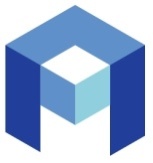 г.“”20г.паспорт серия№, выдан,(дата)(кем выдан)